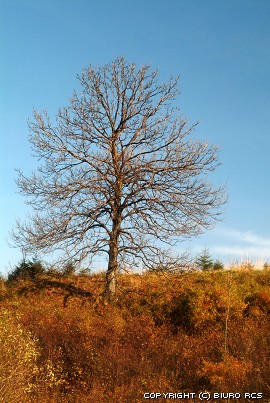 Listopad ma 30 dni. Z drzew opadają ostatnie liście- od tego zjawiska wywodzi się nazwa miesiąca. 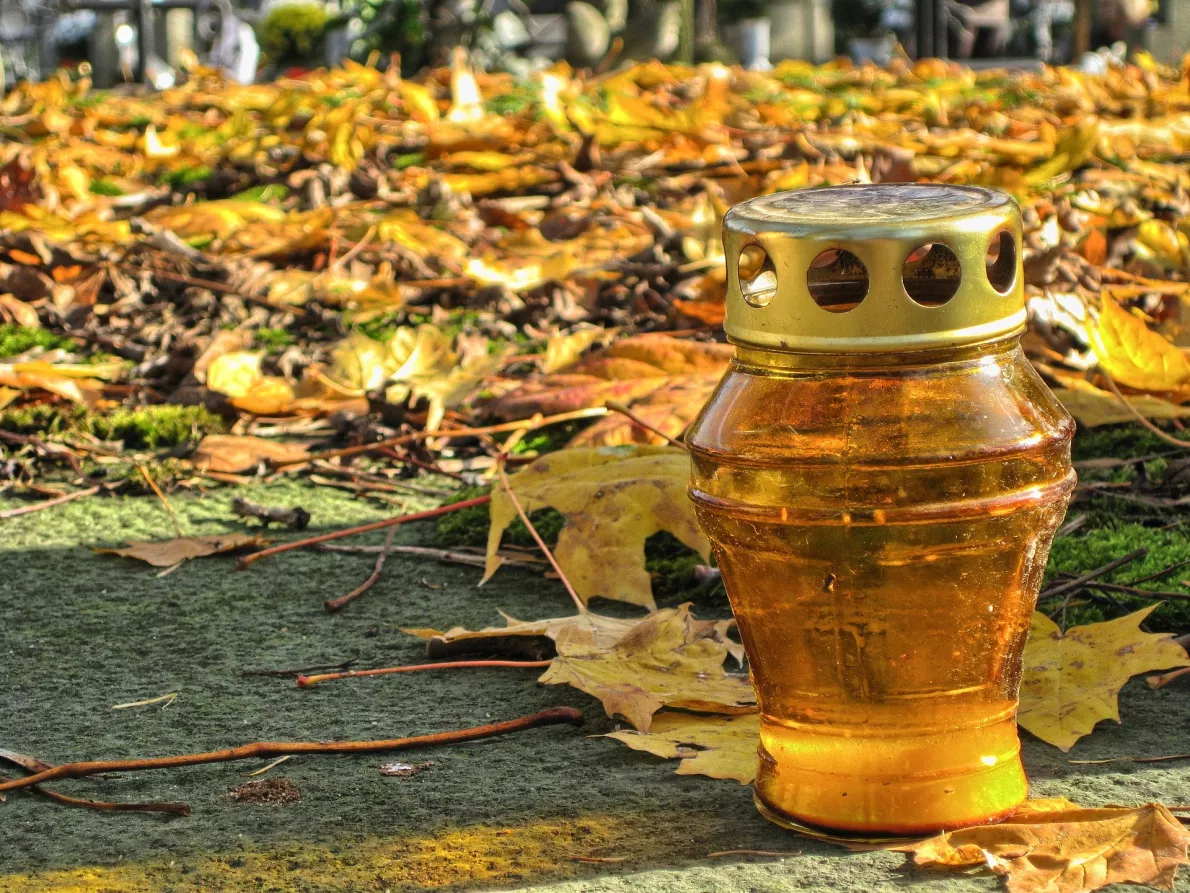 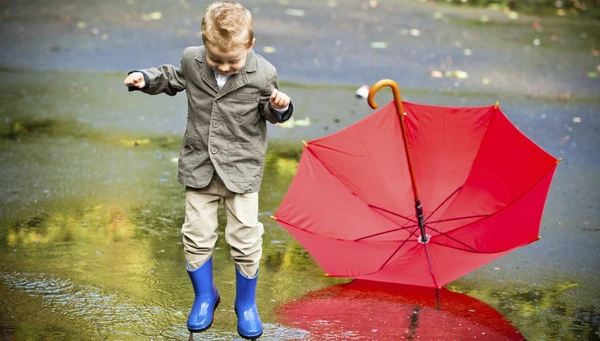 Dni są coraz krótsze i coraz chłodniejsze.  Pojawiają się pierwsze opady śniegu 
z deszczem, a nierzadko też samego śniegu. 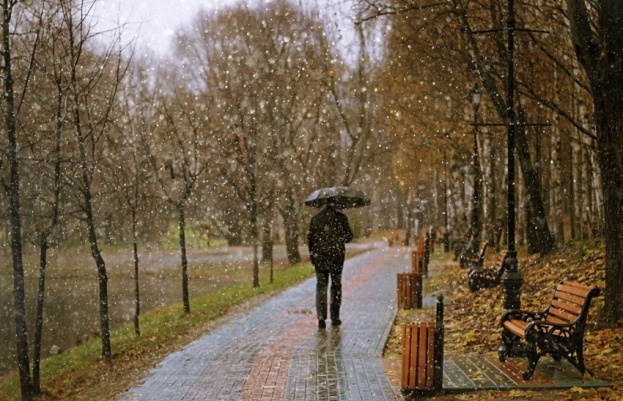 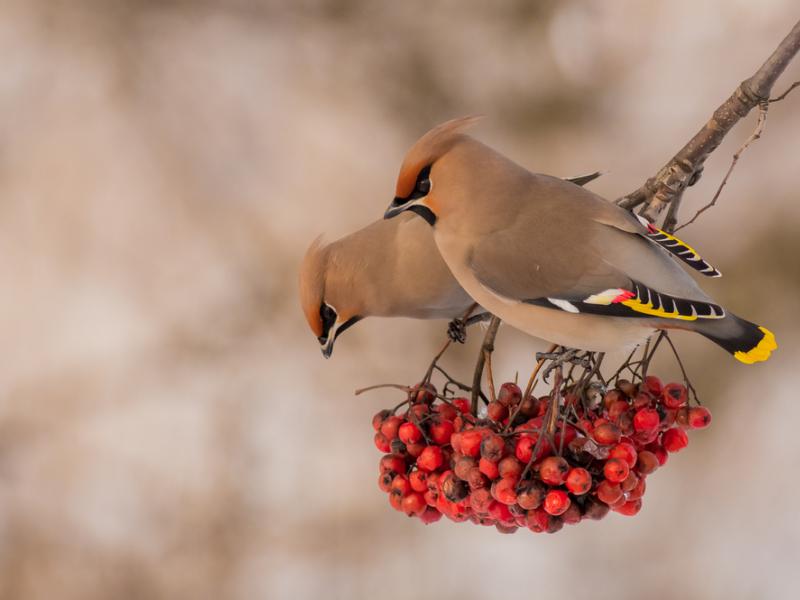 Na początku miesiąca odlatują ostatnie skowronki i przylatują pierwsze stada jemiołuszek.  Kwitną astry i chryzantemy. 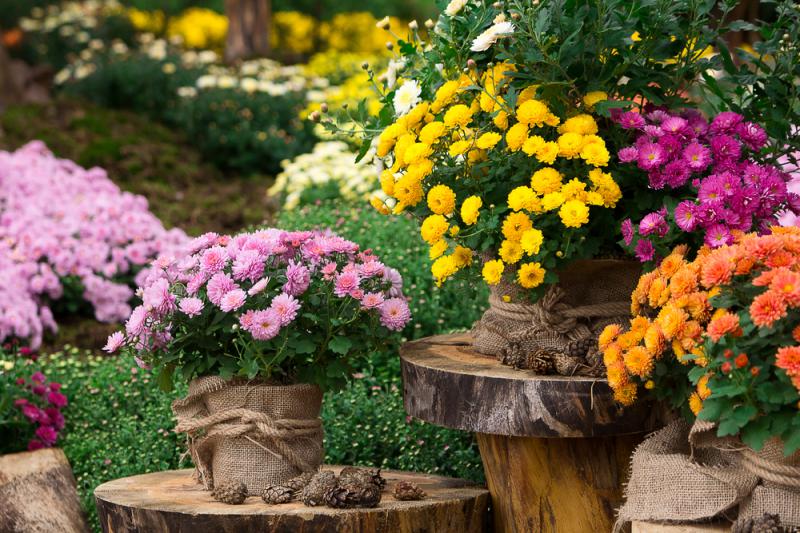 W ogrodzie okrywamy rośliny wieloletnie i krzewy, żeby nie zmarzły zimą. 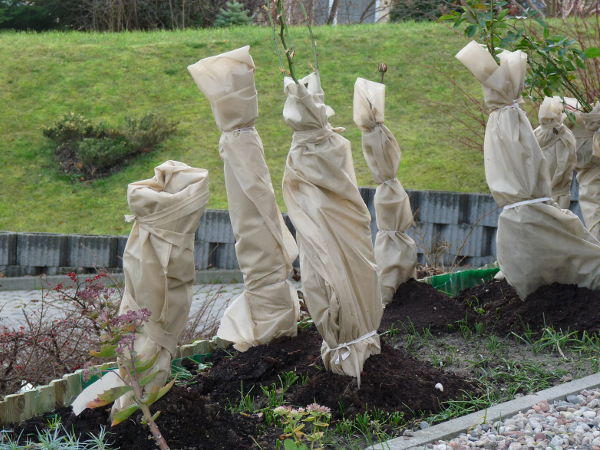 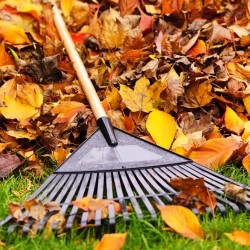 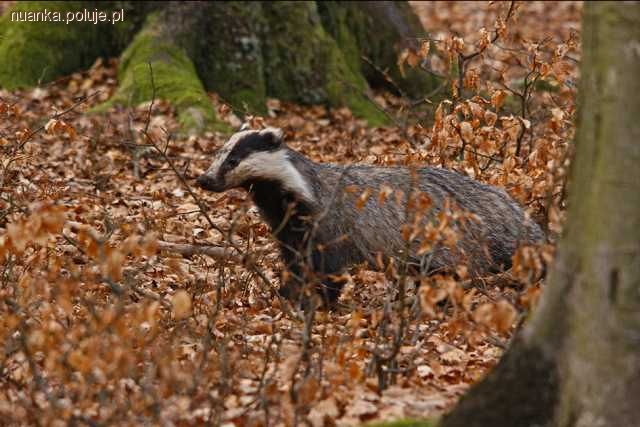 Zasypiają jeże, niedźwiedzie i borsuki. Listopadowe przysłowia: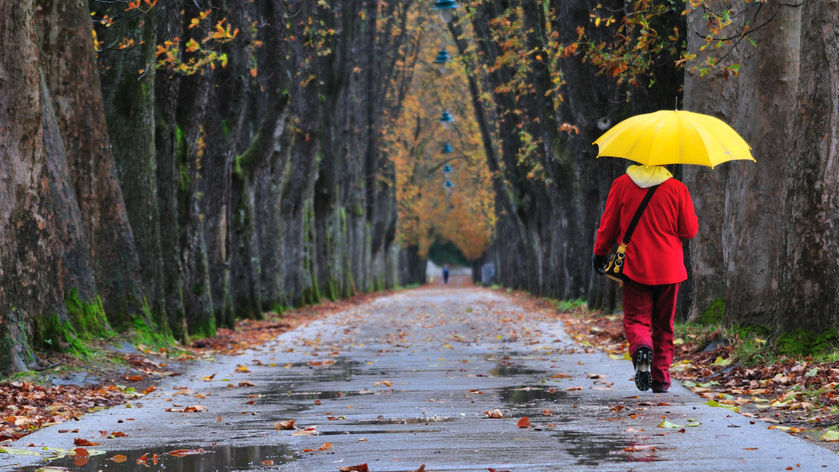 Jaka pogoda listopadowa, taka i marcowa.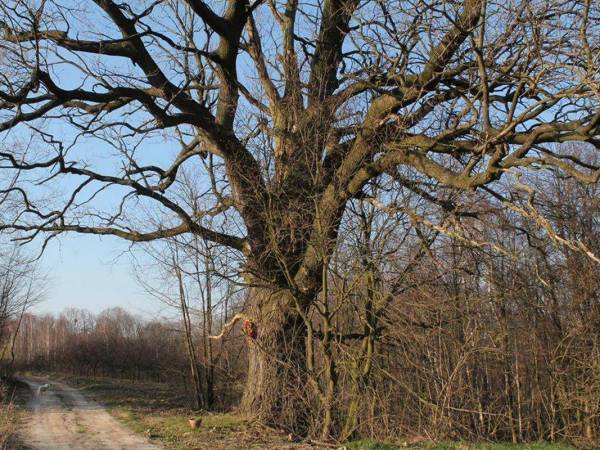 Słońce listopada 
mrozy zapowiada. 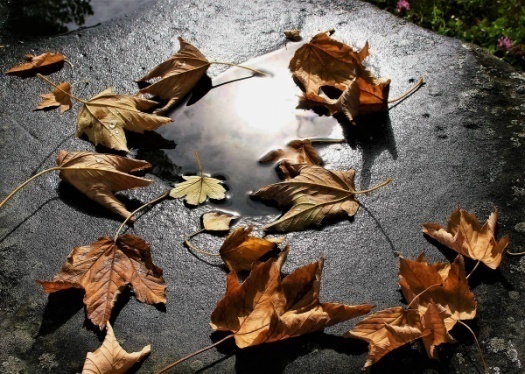 
W listopadzie goło w sadzie.Piosenka pt.  „Kolorowe listki”Słowa i muzyka: Danuta i Karol JagiełłowieKolorowe listki z drzewa spaść nie chciały. 
Kolorowe listki na wietrze szumiały.Szu, szu, szu, szumiały wesoło. 
Szu, szu, szu, wirowały w koło.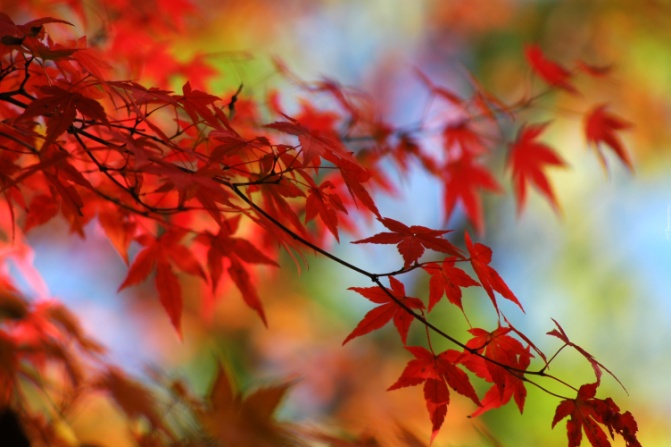 Kolorowe listki bardzo się zmęczyły. 
Kolorowe listki z drzewa zeskoczyły.Hop, hop, hop, tak sobie skakały. 
Hop, hop, hop, w koło wirowały.Kolorowe listki spadły już na trawę.Kolorowe listki skończyły zabawę.Cicho, sza, listki zasypiają. 
Cicho, sza, oczka zamykają.